Муниципальное дошкольное образовательное бюджетное учреждение "Саракташский детский сад № 11 "Радуга"Заведующий: Вдовина Галина АлександровнаТелефон/факс: (35333) 6-86-40Адрес: Оренбургская обл., Саракташский р-н, п. Саракташ, ул. Западная, д. 36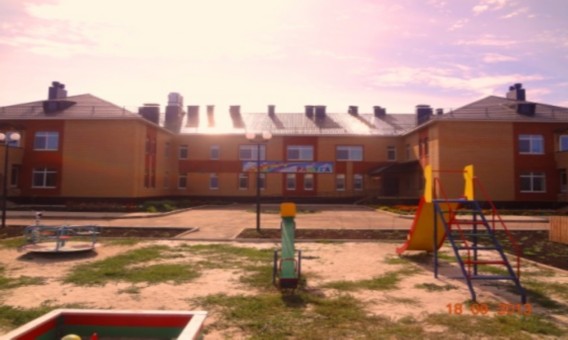 Полное наименование организации: Муниципальное Дошкольное Образовательное Бюджетное Учреждение "Саракташский детский сад №11 "Радуга" Краткое наименование организации: МДОБУ "Саракташский детский сад №11 "Радуга" Дата создания организации: 21.11.2012Режим работы: ДОО функционирует в режиме 5-дневной рабочей недели, с выходными днями - суббота, воскресенье, праздничные дниГрафик работы: 10-часовое пребывание с 8.00 до 18.00E-Mail: ds11raduga@rambler.ru; 